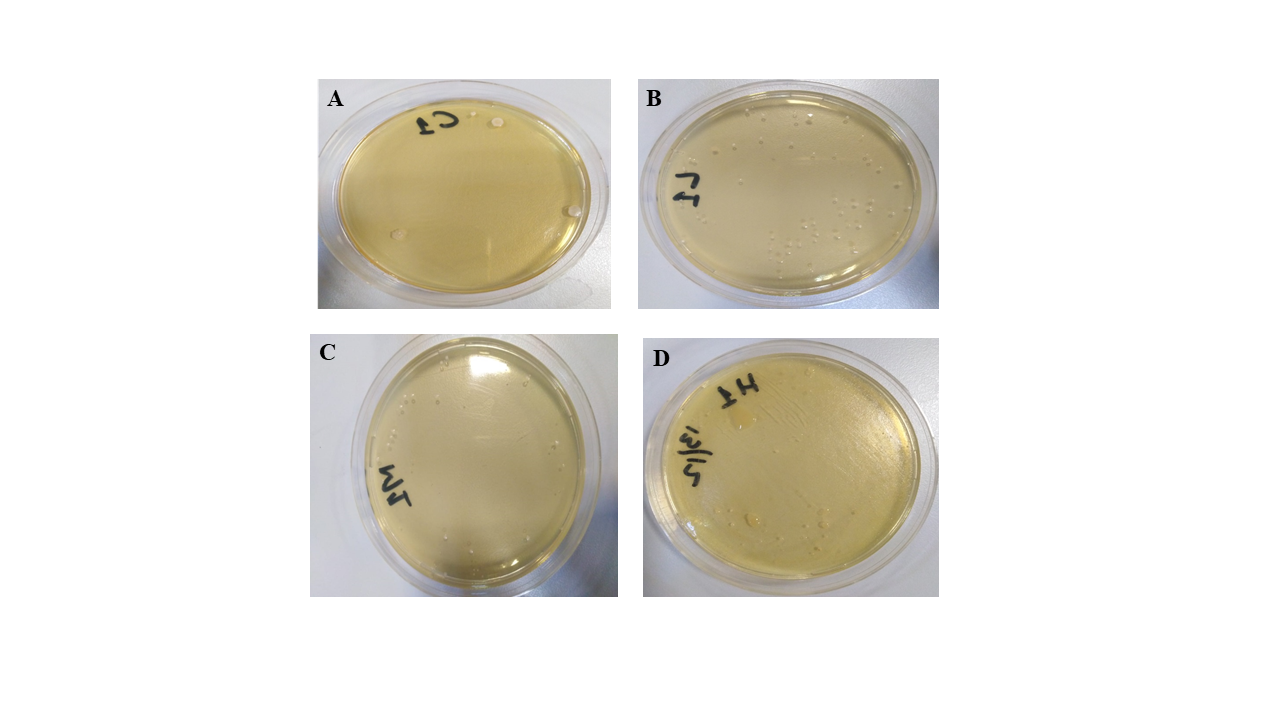 S3_Fig